Scrivere in stampatello e restituire entro il 29 settembre 2022 ai docenti di lingua straniera.Il/la sottoscritto/a--------------------------------------------------------------------------------------------Genitore dell’alunno/a-----------------------------------------------------classe--------------------------Intende far partecipare il/la proprio/a figlio/a al potenziamento di lingua straniera.      SI     NOSi precisa, inoltre, che per avvalersi dei suddetti corsi occorrerà raggiungere il 90% di adesioni per ogni classe. Pertanto, se tale percentuale non sarà ottenuta, la classe verrà, di conseguenza, esclusa da tale progetto.Data										Firma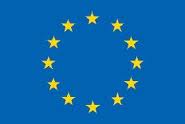 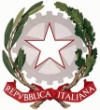 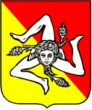 Istituto Comprensivo Statale “Archimede-La Fata” Scuola dell'infanzia, Primaria, Secondaria 1° grado ad Indirizzo MusicaleViale della Regione, 32 –  90047 Partinico – PA - Tel. 0916467838 - Fax 0918909263 mail: paic8aw00b@istruzione.it – pec: paic8aw00b@pec.istruzione.it –  Cod. min. PAIC8AW00B – C.F. 80028840827 